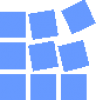 Vážené dámy, vážení páni, Združenie pre urbanizmus a územné plánovanie na Slovensku pripravilo pre Vás prvý ročník výstavy nového typu - LAND-URBIA 2013.  Táto výstava nadväzuje na úspešný nultý ročník z roku 2012, kde  sa po prvý krát podarilo populárnou formou priblížiť urbanisticko-krajinársko-architektonickú tvorbu širokej verejnosti a o tejto tvorbe, ako i o procese urbanizácie i verejne diskutovať.LAND-URBIA 2013 bude  teda prvou výstavou svojho druhu na Slovensku. Na výstave bude odborná verejnosť prezentovať úspešné riešenia územia a krajiny v kontexte na zachovanie identity. Predmetom výstavy budú urbanistické a krajinárske štúdie, vízie, stratégie, koncepty, územné plány, ale tiež umelecké diela, dizajnérska tvorba apod. Výstava bude mať každý rok iné tematické zameranie.  V roku 2013 je výstava venovaná identite v rámci rozvoja územia.Nosná téma výstavy LAND-URBIA 2013:   Plánovaním k rozvoju identity územiaZáštitu nad výstavou prebrali  Výbor NR SR pre poľnohospodárstvo a životné prostredie,  Ministerstvo dopravy, výstavby a regionálneho rozvoja SR  a  Združenie miest a obcí Slovenska.IDENTIA: Prečo sa chceme venovať identite?  Čo je identita? Je dôležitá? Aký má pre nás a pre územie význam? Obec/mesto, ktoré nevie "odkiaľ prichádza" nevie ani "kam smeruje" (nezn.autor). Ak nepoznáme svoju históriu, vývoj, minulosť, nevieme kto sme, nemáme identitu. Pod pojmom "identita územia" rozumieme autentičnosť prostredia, jedinečnosť, svojbytnosť, charakteristickú odlíšiteľnosť, vzťah územia a človeka v rámci "jednoty", vzájomného stotožnenia sa. Koreň pojmu „identita“ tvorí latinský termín idem (to isté, totožné). Tento pojem v sebe skrýva  dva neoddeliteľné významy: -  absolútnu rovnakosť (totožnosť)  a  - typickosť (osobitosť), ktorá je stála a pretrváva v čase. Pojem „identita“ v sebe obsahuje dva aspekty: podobnosť a rozdielnosť. (Jenkins 2008). Aby sa človek s priestorom stotožnil, zanecháva v ňom vlastnú stopu, svoju pečať a tým sa s krajinou identifikuje, stotožňuje, zjednocuje. Tak človek na základe svojich zručností a možností dlhodobo, kontinuálne vytvára v krajine  určité prvky, dáva krajine jedinečnosť, charakter - identitu. Tieto prvky vtláča do "stabilnej" krajiny, do "nemenného" prostredia, ktoré svojou činnosťou tak predsa  pretvára, mení. Pojem "identita" má teda hmotný i nehmotný rozmer. Identita je teda pojem s filozofickým rozmerom.  Mať identitu znamená niekam patriť, k niekomu a niečomu sa hlásiť a tiež si časť územia obrazne "privlastniť za svoje". Nemať identitu znamená nepatriť nikam, byť sám, byť stratený, byť v chaose - nemať zázemie. Územie s identitou si "prisvojuje" určitá skupina. Vracať sa domov znamená prichádzať opätovne do územia, ktoré je súčasťou nášho života, života našej komunity a ktoré má hodnotu predovšetkým pre nás, pretože sme sa s ním identifikovali, stotožnili. Je to územie, ktoré poznáme do detailov a ktoré "nesie i našu stopu". Ako však tieto niekedy až neviditeľné hodnoty v území uplatniť, chrániť a využiť v rozvoji územia? Ako ich prezentovať? A je to vôbec hodnota, ktorá má význam? Treba identitu zdôrazňovať?  Na uvedené otázky budeme hľadať odpovede. Z vlastnej praxe však môžem povedať, že pre tandem urbanista-krajinár je práca s územím veľmi objavná, tvorivá a fascinujúca. Skúsené oko odborníka nachádza v území detaily, ktoré svedčia o identite územia, ktoré sú súčasťou  identity územia i komunity v ňom. Tieto detaily tak majú vysokú hodnotu najmä pre komunitu daného územia, pokiaľ však táto komunita chce o vlastnej identite vedieť. Ak je identita v území nejasná, skrytá, deštruovaná, je proces obnovy identity náročnejší, ale vzrušujúcejší. Hľadať, podporiť, využiť identitu je úžasná výzva pre každého plánovača. Veď každé územie má svoju osobitú identitu. Sebavedomé národy, etniká, skupiny svoju identitu poznajú, podporujú, pýšia sa ňou, prezentujú ju, čerpajú z nej. Slabšie skupiny preberajú identitu tých skupín, ktorým sa chcú podobať, pričom si však neuvedomujú stratu vlastnej identity. Namiesto podpory seba tak podporujú identitu niekoho iného. Platí to i o území. A povieme "stredomorské krajiny" a "severské krajiny", rezonujú v nás rozdielne pocity a predstavy. Ak povieme Spiš, Liptov, Orava, alebo Záhorie, stane sa to isté. Ak spomenieme mestá Skalica a Holič, teda mestá, ktoré sú od seba vzdialené len 7 km, tiež máme pred očami dva rozdielne sídelné útvary. Ak povieme sídlisko Chrenová a sídlisko Klokočina, tiež ich vieme identifikovať. Ak povieme Lukáčovce a Alekšince, môžeme hovoriť dlho o rozdieloch medzi týmito dvoma obcami, ktoré sú od seba vzdialené len 4 km. Ak povieme "môj byt" a "susedov byt", je to opäť iný priestor.Hľadanie, objavenie identity je možné cez dôkladné skúmanie a analýzu územia. Je nevyhnutné pomocou územnoplánovacích procesov identitu v území objavovať, prezentovať, zachovať, chrániť, využívať a posilniť ju a tým povzbudiť komunitu k sebavedomiu, k záujmu o seba, o svoje územie, o svoju minulosť a budúcnosť. Je úlohou odbornej verejnosti, aby spolu  hľadali a našli kultúrno-historické stopy, ktoré podporujú identitu. Je to  nesporný potenciál v rozvoji územia. Vážené dámy a páni,sprievodnou akciou výstavy je i 4-dňová konferencia, na ktorej sa budú rôzni odborníci z rôznych aspektov zaoberať identitou, budú diskutovať o tejto abstraktnej veličine územia, budú sa zaoberať rozvojom územia, trendmi a príkladmi riešenia konkrétnych území apod. Konferencia má byť tým príspevkom, ktorý prináša zamyslenie sa nad kultúrno-historickými hmotnými i nehmotnými hodnotami v krajine, v sídle, v prostredí,  ktoré je súčasťou nášho územia. Konferencia si kladie za cieľ zamyslieť sa nad ďalším smerovaním Slovenska. Každý príspevok by mal priniesť odporúčania, ako ďalej s identitou. Z konferencie chceme pripraviť závery, ktoré budú prezentované i v tlači. Na tomto CD nájdete i aktuálny program konferencie, ako i príspevky jednotlivých prednášajúcich. Radi by sme mali z Vašej strany i odozvu. Na stránke www.zuups.sk je možné spustiť diskusiu práve na túto tému cez "Fórum". Ďakujeme vopred za vecné a odborné postrehy, podnety a pripomienky. Tiež by sme boli radi, keby ste prvý ročník výstavy LAND-URBIA 2013 obodovali - ako v škole: 1 - výborne, 5 - nedostatočne.  Ďakujeme za Váš záujem a tešíme sa na spoluprácu na výstave LAND-URBIA 2014.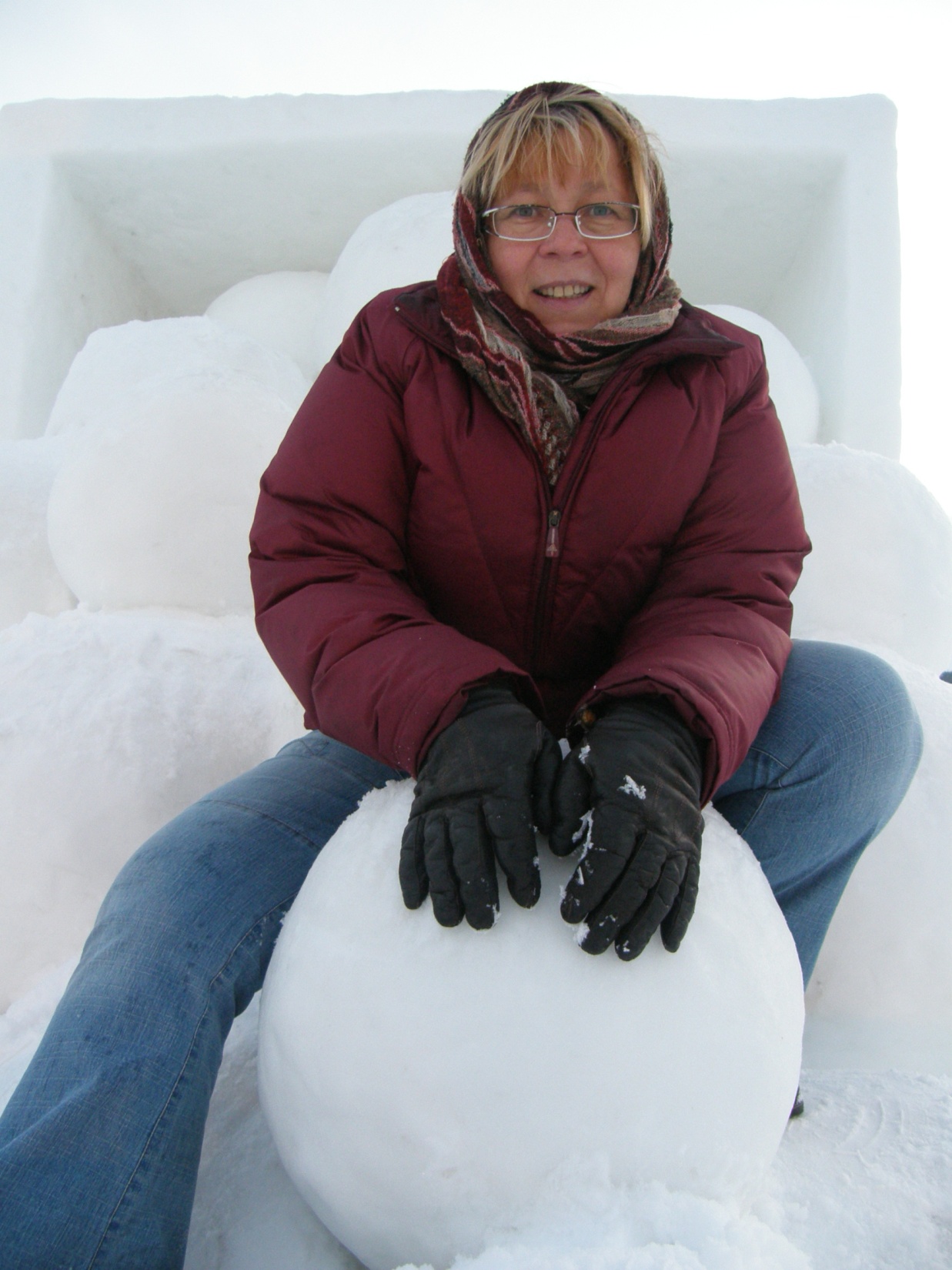 Ing. Anna Dobrucká, PhD., predsedníčka Združenia Rada ZUUPS: Ing.arch. Peter Vaškovič - podpredseda, Ing.arch. Martin Baloga - tajomník, Ing.arch. Viera Šottníková, Ing.arch. Denisa Valášková, Ing.arch. Jelena Hudcovská, Ing. arch. Miloslava Pašková, Ing.arch. Ľudmila Priehodová, Ing. arch. Arnost Mitske, Ing. Peter Rakšányi